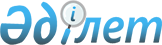 О внесении изменения в приказ и.о. Министра образования и науки Республики Казахстан от 15 июля 2011 года № 309 "Об утверждении Методики оценки деятельности субъектов научной и (или) научно-технической деятельности"
					
			Утративший силу
			
			
		
					Приказ и.о. Министра образования и науки Республики Казахстан от 7 декабря 2012 года № 545. Зарегистрирован в Министерстве юстиции Республики Казахстан 14 декабря 2012 года № 8186. Утратил силу приказом и.о. Министра науки и высшего образования Республики Казахстан от 16 июня 2023 года № 283
      Сноска. Утратил силу приказом и.о. Министра науки и высшего образования РК от 16.06.2023 № 283 (вводится в действие после дня его официального опубликования).
      ПРИКАЗЫВАЮ:
      1. Внести в приказ и.о. Министра образования и науки Республики Казахстан от 15 июля 2011 года № 309 "Об утверждении Методики оценки деятельности субъектов научной и (или) научно-технической деятельности", (зарегистрированный в Реестре государственной регистрации нормативных правовых актов Республики Казахстан под № 7106, опубликованный в газетах "Казахстанская правда" от 12 августа 2011 г. № 253-257 (26674-26678) и "Егемен Қазақстан" от 12 августа 2011 г. № 360-367) следующее изменение:
      в Приложении 1:
      абзац третий изложить в следующей редакции:
      "Уполномоченный орган определяет рейтинг оценки деятельности субъектов научной и (или) научно-технической деятельности на основании данных за последние 5 лет. Требования о предоставлении данных за последние 5 лет не распространяются на субъекты, создаваемые в рамках международных договоров, ратифицированных Республикой Казахстан. Принадлежность субъектов научной и (или) научно-технической деятельности к международным договорам подтверждается в виде Соглашения (договора, контракта) на осуществление научной и (или) научно-технической деятельности между субъектом и исполнительным органом определенным международным договором.".
      2. Департаменту высшего и послевузовского образования (Жакыпова Ф.Н.):
      1) обеспечить в установленном порядке государственную регистрацию настоящего приказа в Министерстве юстиции Республики Казахстан;
      2) после прохождения государственной регистрации опубликовать настоящий приказ в средствах массовой информации.
      3. Контроль за исполнением настоящего приказа возложить на вице-министра образования и науки Орунханова М.К.
      4. Настоящий приказ вводится в действие со дня его первого официального опубликования.
					© 2012. РГП на ПХВ «Институт законодательства и правовой информации Республики Казахстан» Министерства юстиции Республики Казахстан
				
И.о. министра
М. Орунханов